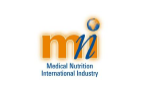       Hoja de Información
ENLock y ENplus: Una nueva era de las conexiones de Nutrición Enteral y un paso adelante en la seguridad del paciente
Enero de 2012: Como parte de un programa de mejora continua y en respuesta a solicitudes de la comunidad de la salud, La Industria Internacional  de Nutrición Médica (MNI) ha anunciado el lanzamiento europeo  (Septiembre de 2012) de un nuevo sistema de conexión  enteral para ayudar a evitar conexiones incorrectas accidental entre los sistemas de liberación de la nutrición enteral e intravenosa ( IV) Los sistemas de conexión ENplus  y ENLock  son específicos de nutrición enteral  y están diseñados para ser incompatibles con los sistemas de goteo intravenoso "Luer" base, lo que aumenta la seguridad del paciente en el hospital como en el hogar. Estos conectores son un estándar industrial desarrollado para conexiones enterales y serán comercializados por la mayoría de la nutrición enteral fabricantes de dispositivos médicos en Europa.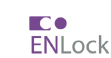 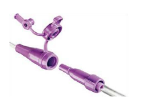 
El sistema de conexión ENLock asegura que sólo la nutrición enteral puede ser suministrado a través de sistemas de administración de nutrición enteral, y es incompatible con el sistema IV a conectores “Luer ": El sistema de conexión ENLock incluye un conector para la administración enteral , así como un "embudo" para los tubos de alimentación tales como sondas nasogástricas y PEG´s  (Gastrostomías). Las jeringas ENLock y puertos  de medicación ENLock impiden la conexión desde y hacia líneas IV.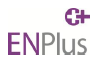 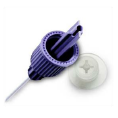 El sistema de conexión ENplus asegura que los recipientes de alimentación nutrición enteral sólo se pueden unir a los equipos de administración de alimentación enteral y que los equipos de administración de nutrición enteral no pueden conectarse a los recipientes de solución IV. Además, los picos de IV son incompatibles con los recipientes de nutrición enteral que llevan el puerto ENplus. El sistema de conexión ENplus incluye una forma de signo más (+) conector unido a conjuntos de administración enteral, así como un puerto correspondiente en forma de más (+) situado en recipientes de alimentación.
Se espera que los productos con ENLock y conexiones ENplus se introduzcan en el mercado europeo a partir de septiembre de 2012. Los adaptadores ENLock van a aparecer en algunos productos ya en enero de 2012.Para obtener más información sobre ENLock y ENplus, por favor póngase en contacto con una de las empresas enumeradas a continuación.Acerca de MNI
El Medical Nutrition Industria Internacional (MNI) es la asociación internacional de empresas que ofrecen productos y servicios que apoyan el manejo del paciente y la rehabilitación por el uso adecuado de las soluciones nutricionales especializados, incluyendo la nutrición tanto parenteral  y enteral. Fundada en 2006, los seis miembros son empresas de renombre internacional en materia de nutrición médica: Abbott Nutrition, Baxter, B.Braun, Fresenius Kabi, Nestlé Health Science, y Nutricia Advanced Medical Nutrition. Para obtener más información sobre el MNI, visite www.medicalnutritionindustry.com.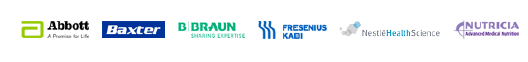 